2017-21-18Bridgestone partner till de olympiska spelenVärldens största däck- och gummitillverkare Bridgestone blir partner till de olympiska spelen.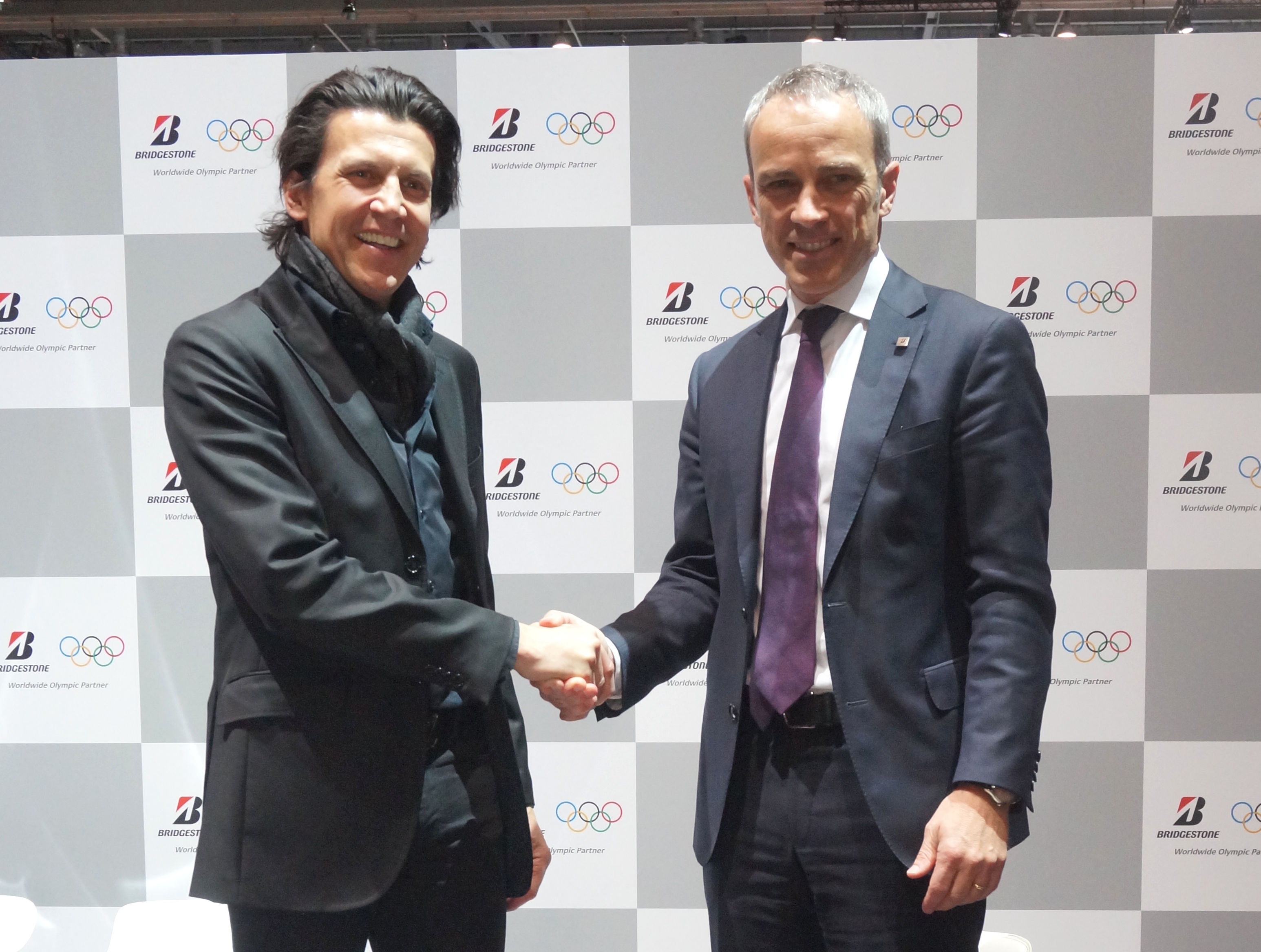 Christhope Dubi, vd för de olympiska spelen, IOK, välkomnar Paolo Ferrari, vd för Bridgestone EMEA (Europa, Mellanösterrn och Arika) som OS-sponsor.Bridgestone räknar ner dagarna till Vinter-OS i Pyeongchang då vi kickar igång vårt partnerskap med den olympiska rörelsen och vår roll som Worldwide Olympic Partner.Världens största däck- och gummitillverkare förbereder sig för samarbetet med det klassiska sportevenemanget och har redan satt planer i verket för att göra sponsorskapet så framgångsrikt som möjligt.Bridgestone har en samverkan med Eurosport, som är en annan partner till OS, och Bridgestone kommer att ha en tydlig profil i alla Eurosports kanaler och plattformar, från TV och on-demand till sociala media och digitala tjänster.Inför och under OS får därmed Bridgestone en omfattande och engagerande möjlighet att marknadsföra sina varumärken till sportintresserade över hela Europa.Paolo Ferrari, ansvarig för Bridgestones verksamheter i Europa, Mellanöstern och Afrika, säger i en kommentar:– För Bridgestone handlar det om ett långsiktigt engagemang i den olympiska rörelsen med syftet att visa deras stöd till idrottare som kämpar för att nå sina drömmar. Vi tror att det är ett kraftfullt budskap och jag vet att sport attraherar många.Bridgestone gör en långsiktig satsning på OS som inleds med vinterspelen i sydkoreanska Pyeongchang nästa år och sträcker sig över OS i Tokyo 2020, de olympiska vinterspelen i Peking 2022 samt sommarspelen 2024. Mediakontakt och mer information: Vanessa Pihlström, Marketing Specialist, Bridgestone SwedenMob: 070-6699414 
E-mail: vanessa.pihlstrom@bridgestone.euOm BridgestoneSom världens största tillverkare av däck och produkter av gummi leder Bridgestone vägen inom kvalitet och tekniska produktinnovationer och tjänster. Bolaget grundades 1931 i den lilla staden Kurume, Japan på ön Kyushu av Shojiro Ishibashi. Idag är Bridgestone ett världsomspännande företag med 140.000 medarbetare 178 tillverkningsanläggningar i 25 länder och med en närvaro på 150 marknader. Var femte fordon i världen kör idag med Bridgestonedäck. Bridgestones ambition är att erbjuda produkter och tjänster med överlägsen kvalitet som möter kundernas behov av kvalitet och säkerhet.För mer information om Bridgestone i Sverige, bridgestone.se Du kan också hitta oss på Facebook.